Csongrád Város Jegyzőjétől							„M”	Száma: Szo/54-13/2022					 Témafelelős: Major Edina
  ELŐTERJESZTÉSCsongrád Városi Önkormányzat Képviselő-testületének2022. október 27-ei rendkívüli üléséreTárgy: Hozzájárulás a személyes gondoskodást nyújtó szociális ellátásokról, azok igénybevételéről, valamint a fizetendő térítési díjakról szóló 3/2017. (II. 28.) önkormányzati rendelet módosításáról szóló  ../2022. (X. ..) Csanytelek Község Önkormányzata Képviselő- testülete általi önkormányzati rendelet megalkotásához.Tisztelt Képviselő-testület!Emlékeztetjük Önöket arra, hogy Csanytelek Község Önkormányzata Képviselő-testülete 2022. szeptember 1. napjával hatályba léptette az általa tárgyban kiadott önkormányzati rendeletet, amely a Társulás Társulási Tanácsa 8/2022. (VII. 21.) Atmöt határozatán alapul. Ezzel az önkormányzati rendelettel a Tárulás által fenntartott 3 szociális intézmény (Remény Szociális Alapszolgáltató Központ, Gondozási Központ Rózsafüzér Szociális Otthon, Esély Szociális Alapellátási Központ) intézményi térítési díja összegének módosítását rendelte el a helyi jogalkotó.A 3 szociális intézmény közül az intézményi térítési díj összegének emelése iránti igény érvényesítését kezdeményezte 2022. december 01. napjától az Esély Szociális Alapellátási Központ vezetője. Az intézmény által nyújtott szociális ellátások közül az étkeztetés igénybevétele utáni díj összegének emelése mellett szól az a megnövekedett költséghalmaz, amely rárakodik a szolgáltatás nyújtása költségeire. A szociális igazgatásról és szociális ellátásokról szóló 1993. évi III. törvény (a továbbiakban: Szt.) 115. § (1) bekezdése értelmében: „Az intézményi térítési díj a személyes gondoskodás körébe tartozó szociális ellátások ellenértékeként megállapított összeg (a továbbiakban: intézményi térítési díj). Az intézményi térítési díjat a fenntartó tárgyév április 1-jéig állapítja meg. Az intézményi térítési díj összege nem haladhatja meg a szolgáltatási önköltséget. Az intézményi térítési díj év közben egy alkalommal, támogatott lakhatás esetében két alkalommal korrigálható.”Az Esély Szociális Alapellátási Központ által nyújtott étkeztetés 1 ellátási napra, adagra vetített szolgáltatási önköltsége 1.132 Ft, melyből nettó 630 Ft (bruttó 800 Ft) összeget határozott meg rendeletében a helyi jogalkotó. Az intézmény vezetője ezt a nettó összeget 125 Ft-tal 755 Ft-ra (bruttó 960 Ft) kezdeményezi emelni adagonként egy ellátási napra. A szociálisan nem rászoruló személyek által igénybevett étkeztetés után fizetendő intézményi térítési díj nettó összege 2022. szeptember 1. napjától 709 Ft, melyet nettó 143 Ft-tal 852 Ft-ra javasolt megemelni.Tisztelt Képviselő-testület!Indítványozzuk a tárgyban benyújtott előterjesztés és az ahhoz csatolt mellékletek megvitatását, elfogadását, egyben tárgyban önkormányzati rendelet alkotását.Á l t a l á n o s  i n d o k o l á sa személyes gondoskodást nyújtó szociális ellátásokról, azok igénybevételéről, valamint a fizetendő intézményi térítési díjakról szóló 3/2017. (II. 28.) önkormányzati rendelet módosításáról szóló  ../2022. (X..  .. .) önkormányzati rendelet-tervezet előterjesztéséhezAz Alsó- Tisza-menti Önkormányzati Társulás Társulási Megállapodása értelmében (a jogalkotásról szóló 2010. évi CXXX. törvény 5. § (8) bekezdése felhatalmazó rendelkezését alkalmazva) székhely településként Csanytelek Község Önkormányzata Képviselő-testülete vált jogosulttá 2013. július 01. napjától a tárgyi önkormányzati rendelet alkotására. A Magyar Közlöny kiadásáról, valamint a jogszabály kihirdetése során történő és a közjogi szervezetszabályozó eszköz közzététele során történő megjelöléséről szóló 5/2019. (III. 13.) IM rendelet 21. § (2) bekezdés a) pontjában szabályozott rendelkezés értelmében: önkormányzati rendelethez tartozó indokolást nem kell közzétenni, ha annak a társadalmi, gazdasági, költségvetési hatása, környezeti és egészségi következménye, adminisztratív terhe nem kimutatható. Erre tekintettel a tárgyi indokolás közzététele nem indokolt.Emlékeztetem Önöket arra, hogy a Képviselő-testület az Alsó- Tisza-menti Önkormányzati Társulás Társulási Tanácsa kezdeményezésére 2/2020. (II. 28.) szám alatt kiadott önkormányzati rendeletével módosította a tárgyban hatályos rendeletét, amely 2020. április 1. napján lépett hatályba. A koronavírus-világjárvány nemzetgazdaságot érintő hatásának enyhítése érdekében szükséges gazdasági intézkedésekről szóló 603/2020. (XII. 18.) Korm. rendeletében 2021. december 31. napjáig megtiltotta a (szociális intézményre is vonatkoztatva) az intézményi térítési díjak összegének emelését, így annak összege 2020. évben megállapított díjtételen állt. Időközben megjelent a veszélyhelyzettel összefüggő átmeneti szabályokról szóló 2021. évi XCIX. törvény, melynek 147. §-a értelmében a fent írt Kormányrendeletben megszabott határidőként 2020. 12. 19. – 2022. június 30. napja közötti időszakot jelölt meg, ami alatt nem lehet díjtétel emelést végrehajtani.2022. szeptember 1. napjával léptette hatályba önkormányzati rendeletét a helyi jogalkotó, amelynek jogalapja, hogy a díjtétel emelésének tilalma 2021. évben és a 2022. I. negyedévében is nagymértékű bevétel kiesést okozott. A helyzetet tovább rontotta az infláció, az élelmiszerárak folyamatos emelkedése, a közüzemi díjak növekedése, a munkabérek változása, úgy a minimálbér, mint a garantált bérminimum esetében.Az Szt. 115. § (1) bekezdése akként rendelkezik, hogy az intézményi térítési díj összegét tárgyév április 1. napjáig van mód megállapítani, melynek összege év közben egy alkalommal korrigálható.A tárgyban hatályos önkormányzati rendelet mellékleteinek módosításával, a meglévő mellékletek cseréjével megoldható jogsértés nélkül a díjtétel emelése 2022. december 1. napjával. R é s z l e t e s    I n d o k o l á sa Bevezető részhezA rendelet-tervezet bevezető-része azon jogszabályi helyek megjelölését tartalmazza, amelyek az önkormányzat képviselő-testülete számára a jogalkotás törvényi kellékeként tárgykörben egyrészt felhatalmazást ad (az Alaptörvény 32. cikke (1) bekezdése a) pontja, a szociális igazgatásról és szociális ellátásokról szóló 1993. évi III. törvény 132. § (4) bekezdés d) pontja, a 92. §-a) önkormányzati rendelet megalkotására, származékos jogalkotói hatáskör feltüntetését az önkormányzat feladatkörét meghatározó szabályokat az (Mötv. 13. § (1) bekezdés 8a. pontja, az Szt. 62. § (2) bekezdése,  92. § (1) bekezdés b) pontja, (2) bekezdés f) pontja a 115. § (1) bekezdése, a jogalkotásról szóló 2010. évi CXXX. törvény 5. § (5) bekezdése szerinti feladatkörében eljárva, Csongrád Városi Önkormányzat Képviselő-testülete, Felgyő Községi Önkormányzata Képviselő-testülete, Tömörkény Községi Önkormányzat Képviselő-testülete hozzájárulását, továbbá az Ügyrendi Bizottság és a Pénzügyi Ellenőrző, Foglalkoztatáspolitikai és Településfejlesztési Bizottság által az önkormányzat szervezeti és működési szabályzatéról szóló 14/2015. (XI. 27.) önkormányzati rendelete 23. § (4) bekezdés b) pontja és 24. § (2) bekezdés e) pontja szerint feljogosított véleményének kikérését, foglalja magába.1. §Az alaprendelet 3. és 8. melléklete helyébe a tárgyi önkormányzati rendelet 1. és 2. melléklete lép, amely a 2022. december 1. napjától a szociális intézményekben érvényes intézményi térítési díjak összegét foglalja magába.1. mellékletAz Esély Szociális Alapellátási Központ által nyújtott szolgáltatások után fizetendő intézményi térítési díj napi nettó összegét tartalmazza, amely az alaprendelet 3. melléklete.2. mellékletAz Esély Szociális Alapellátási Központban a szociálisan nem rászorult személyek által igénybe-vett szolgáltatások után fizetendő intézményi térítési díjának általános forgalmi adó nélküli összegét foglalja magában. Ez az alaprendelet 8. melléklete.2. §Az IRM rendelet 78. §-ában szabályozott módon záró rendelkezésként tartalmazza a rendelet hatályba léptetése időpontját, amely 2022. december 1. napja, amely kellő időt hagy az érintettek számára a változásra való felkészülésre. Az önkormányzati rendelet az önkormányzat honlapján és a nemzeti jogszabálytárban elérhető. A záró rendelkezések között kapott helyet a tárgyi rendelet hatályon kívül helyezése, továbbá a rendelet aláírására jogosítottak neve és tisztsége, a záradék szövege, amely a rendelet kihirdetése időpontját az önkormányzat szervezeti és működési szabályzatában meghatározott formátumban tartalmazza.E L Ő Z E T E S  H A T Á S V I Z S G Á L A Ta személyes gondoskodást nyújtó szociális ellátásokról, azok igénybe vételéről, valamint a fizetendő intézményi térítési díjakról  szóló 3/2017. (II. 28.) önkormányzati rendelet módosításáról szóló  ../2022. (X. . .. .) önkormányzati rendelet-tervezet előterjesztéséhezA csatolt jogszabály tervezet előkészítőjeként a jogalkotásról szóló 2010. évi CXXX. törvény 17. §- ában írt kötelezettségemnek eleget téve az alábbiakban terjesztem be a rendelet-tervezet bevezetésével járó várható hatások következményeiről alkotott véleményemet és ajánlom a döntéshozók figyelmébe.A jogszabály végrehajtásában az érintettekre gyakorolt (vélelmezett) hatások:Társadalmi:	a helyi közösségen belül, az idősekről való szakszerű, esélyegyenlőséget kulturált környezetben biztosító, a hatályos jogszabályoknak való megfelelés teremt lehetőséget a szociálisan rászorulók számára a szociális alapszolgáltatások (étkeztetés, házi segítségnyújtás, nappali ellátás, család- és gyermekjóléti szolgáltatás, továbbá szakosított ellátás (bentlakásos ápolást- gondozást nyújtó idősek otthonában) térítésmentes és térítési díj ellenében való igénybevételére, amely nagy terhet vesz le a szociális ellátást igénybevevő családjáról. Ennek nem csak a településen belül élők számára, hanem országos szinten is komoly értéke van, amely befolyásolja a szülőről való gondoskodás folyamatát, a munkavállalás és munkavégzés körülményeit, a család lelki békéjét és anyagi áldozatvállalását.Gazdasági: 	a település lakosságára e rendelet gazdasági hatást is kifejt, hiszen az idősek otthonában élő ellátottakról való gondoskodásból az ellátottak családtagjain túl kiveszik a részüket a településen gazdasági tevékenységet végző vállalkozást működtetők is alkalmanként, mert támogatást nyújtanak (pl. pénzben, természetben, ajándékok formájában), ezzel a szociális intézmény és fenntartója általi működtetés biztonságát fokozva. Költségvetési: 	a szociális intézmények működéséhez a központi költségvetésből feladat finanszírozás címén megállapított és folyósított összeg kiegészítéseként jelenik meg ezen rendeletben az egy ellátott által igénybe vett szolgáltatás után megállapított intézményi térítési díj összege, amely az intézmény adott évi költségvetésének saját bevétele. Az intézmények irányítói, fenntartói jogát gyakorló Alsó- Tisza-menti Önkormányzati Társulás által finanszírozandó szociális intézmények működési feltételeinek biztosításához a települési önkormányzatok költségvetéseikből, - szükség esetén – véglegesen átadott pénzeszköz formájában, pénzügyi támogatást nyújtanak.Környezeti: 	a rendelet környezeti hatást nem fejt ki.Egészségi: 	a tárgyi rendelet nem tartalmaz egészségi rendelkezést. 	A szociális alapszolgáltatások és szakosított ellátások nyújtásának módja az egészséges életmód biztosításával, mind az étkeztetés, mind a házi segítségnyújtás, nappali ellátás, család- és gyermekjóléti szolgáltatás keretében kedvező változás érzékelhető a szolgáltatást igénybevevők életkorának, egészségi (fizikai, szellemi) állapotának megfelelő ellátások biztosítása során.  Ehhez hozzájárul a rendszeres orvosi felügyelet, az ellátottak gyógyszereinek figyelemmel kísérése, szakrendelésen kíséret biztosítása, a szakszerű ápolás megoldása. Adminisztratív:	az intézményen belüli és a telephely működtetése, a Felgyői és Tömörkényi települési önkormányzat közigazgatási területéről bejövő több alapszolgáltatás nyújtása, az intézményben munkateher növekedéssel jár, melyet humánerőforrás átcsoportosítással, munkaszervezési eszközök és technikai fejlesztéssel old meg a szociális intézmény, megfelelő munkafeltételek biztosítása mellett.A jogszabály megalkotásának szükségessége: a Magyarország helyi önkormányzatairól szóló 2011. évi CLXXXIX. törvény 13. § (1) bekezdés 8a. pontja szerinti szociális feladat, a Jat.-ban a helyi jogalkotásra felhatalmazott (tehát kötelezett) számára a származékos felhatalmazás teljesítése, az Szt. önkormányzati rendelet alkotására vonatkozó felhatalmazásának előírása betartása, a jogbiztonság elvének tiszteletben tartása annak érvényesítése által, az Alaptörvény 32. cikk (1) bekezdés a) pontja szerinti önkormányzati rendelet alkotásának teljesítése.A jogalkotás elmaradásának várható következményei: felhatalmazáson alapuló jogalkotás  esetén, annak elmaradása jogi következménye a mulasztásban megnyilvánuló jogsértés, ami azzal jár, hogy az önkormányzat törvényességi felügyeletére jogosított Csongrád-Csanád Megyei Kormányhivatal illetékes főosztálya törvényességi felügyeleti intézkedést tesz, melynek testület általi elfogadásával kényszeríti ki a helyi jogalkotó kötelezettségének teljesítését. Amennyiben nem fogadja el a képviselő-testület a törvényességi intézkedésben foglaltakat, úgy az abban rögzítettek végrehajtása kikényszeríthető, pl. akként (a károk elkerülése érdekében), hogy a Csongrád-Csanád Megyei Kormányhivatal nevében eljárni jogosult, az önkormányzat képviselő-testülete helyett, általa megalkotható jogszabály szerint, a jogalkotót és annak végrehajtó szervét a további feladatok ellátására kötelezi.  A Jat. szabályainak figyelmen kívül hagyása miatt is szóba jöhet az esetleges bírósági eljárás lefolytatása, vagy törvényességi felügyeleti intézkedés keretében pénzbírság kiszabása, fegyelmi eljárás lefolytatása a Mötv. szabályai szerint. A helyi jogalkotás elmaradása jogbizonytalanságot eredményezhet, amely a jogbiztonság követelményével szembe megy. A jogalkotás elmaradásának leglényegesebb következménye, hogy a szolgáltatást nyújtó vállalkozásnak további bevétel kiesést okoz és a szociális intézmény idei évi költségvetését is negatívan érinti, ami befolyásolja az önkormányzat éves költségvetését, mert így rákényszerül kiegészítő támogatás véglegesen átadott pénzeszköz nyújtására.A jogszabály alkalmazásához szükséges személyi, szervezeti, tárgyi és pénzügyi feltételek: a meglévő feltételekhez képest a többletfeladat ellátása, telephely működtetése intézményi foglalkoztatottak létszámának emelkedésével párosul, mellyel Felgyő és Tömörkény Községek önkormányzatai szociális alapszolgáltatási feladatai helyi szociális intézménybe való integrálása továbbra is zökkenőmentesen biztosított. Határozati j a v a s l a tCsongrád Városi Önkormányzat Képviselő-testülete tárgyi előterjesztést megtárgyalta és a Magyarország helyi önkormányzatairól szóló 2011. évi CLXXXIX. törvény 13. § (1) bekezdés 8a. pontjában foglaltak, továbbá a jogalkotásról szóló 2010. évi CXXX. törvény 5. § (1a) bekezdésében rögzített szabályok betartásával, az Alsó- Tisza-menti Önkormányzati Társulás Társulási Megállapodása V. Fejezete 11. pontja szerint eljárva  h o z z á j á r u l ezen határozathoz 1-2. mellékletként csatolt formában és tartalommal tárgyi önkormányzati rendelet székhely település Képviselő-testülete általi megalkotásához. Csongrád Városi Önkormányzat Képviselő-testülete javasolja a tárgyi előterjesztés Alsó- Tisza-menti Önkormányzati Társulás Társulási Tanácsa általi változtatás nélküli     e l f o g a d á s á t, a tárgyi rendelet 2022. december 01. napján történő hatályba léptetését. Határozatról értesítést kap:Csongrád Városi Önkormányzat Képviselő-testülete Tagjai Csanytelek Község Önkormányzata Polgármestere, Társulási Tanács Elnöke,Tömörkény Községi Önkormányzat Polgármestere, Társulási Tanács Alelnöke,    Felgyő Községi Önkormányzat Polgármestere, a Társulási Tanács Tagja,Csongrád Városi Önkormányzat Polgármestere, Társulási Tanács Tagja,Csanyteleki Polgármesteri Hivatal Vezetője, Feladatellátó, Törvényességi Felelős és általaCsanyteleki Polgármesteri Hivatal Adó- és Pénzügyi Iroda VezetőjeEsély Szociális Alapellátó Központja Vezetője Remény Szociális Alapszolgáltató Központ Vezetője Gondozási Központ Rózsafüzér Szociális Otthon Vezetője IrattárCsongrád, 2022.10.19. Dr. Juhász László		               jegyzőCsanytelek Község ÖnkormányzataKépviselő-testülete../2022. (X.  … .) önkormányzati rendelet-tervezeteA SZEMÉLYES GONDOSKODÁST NYÚJTÓ SZOCIÁLIS ELLÁTÁSOKRÓL, AZOK IGÉNYBEVÉTELÉRŐL, VALAMINT A FIZETENDŐ INTÉZMÉNYI TÉRÍTÉSI DÍJAKRÓLSZÓLÓ 3/2017. (II. 28.) ÖNKORMÁNYZATI RENDELETMÓDOSÍTÁSÁRÓL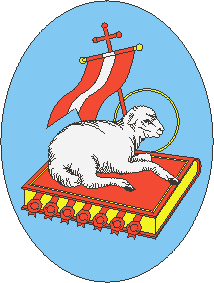 Csanytelek Község Önkormányzata Képviselő-testülete…/2022. (X ...) önkormányzati rendelet-tervezete
A személyes gondoskodást nyújtó szociális ellátásokról, azok igénybevételéről, valamint a fizetendő intézményi térítési díjakról szóló 3/2017. (II. 28.) önkormányzati rendelet módosításáról Csanytelek Község Önkormányzata Képviselő-testülete a szociális igazgatásról és a szociális ellátásokról szóló 1993. évi III. törvény 132. § (4) bekezdés d) pontjában, az Alaptörvény 32. cikk (1) bekezdés a) pontjában kapott származékos jogalkotási felhatalmazás alapján, a szociális igazgatásról és a szociális ellátásokról szóló 1993. évi III. törvény 62. § (2) bekezdésében, 92. § (1) b) pontjában (2) bekezdése f) pontjában, a 115. § (1) bekezdésében, valamint a Magyarország helyi önkormányzatairól szóló 2011. évi CLXXXIX. törvény 13. § (1) bekezdés 8a. pontjában, a jogalkotásról szóló 2010. évi CXXX. törvény 5. § (5) bekezdésében meghatározott feladatkörében eljárva, az Alsó- Tisza-menti Önkormányzati Társulás Társulási Megállapodása V. Fejezet 11. pontjába foglalt jogalapon Csongrád Városi Önkormányzat Képviselő-testülete, Felgyő Községi Önkormányzat Képviselő-testülete, Tömörkény Községi Önkormányzat Képviselő-testülete határozatába foglalt hozzájárulásával, az önkormányzat szervezeti és működési szabályzatáról szóló 14/2015. (XI. 27.) önkormányzati rendelet 23. § (4) bekezdés b) pontja és 24. § (2) bekezdés e) pontja szerint az Ügyrendi Bizottság, a Pénzügyi Ellenőrző, Foglalkoztatáspolitikai és Településfejlesztési Bizottság véleményének kikérésével  a következőket rendeli el:A személyes gondoskodást nyújtó szociális ellátásokról, azok igénybevételéről, valaminta fizetendő intézményi térítési díjakról szóló 3/2017. (II. 28.) önkormányzati rendelet (a továbbiakban: R) módosításáról§Az R 3. melléklete helyébe e rendelet 1. melléklete lép.Az R 8. melléklete helyébe e rendelet 2. melléklete lép.2. Hatályba léptető és hatályon kívül helyező rendelkezések2.  §Ez a rendelet 2022. december 1. napján lép hatályba és hatályba lépését követő nappal hatályát veszti.       ………………………………..				…………………………Erhard Gyula						Kató Pálnépolgármester						   jegyzőZáradék:Az önkormányzati rendelet kihirdetése időpontja: 2022. október …..									…………………………									Kató Pálné 									   jegyző1. melléklet a ../2022. (X. ...) önkormányzati rendelet-tervezethez	melléklet a 3/2017. (II. 28.) önkormányzati rendelethezmelléklet a ../2022. (X. .) önkormányzati rendelet-tervezethezmelléklet a 3/2017. (II. 28.) önkormányzati rendelethezSzociális étkeztetésSzociális étkeztetésSzociális étkeztetésSzociális étkeztetésJelenleg érvényes térítési díjJelenleg érvényes térítési díj2022.12.01. napjától javasolt térítési díj2022.12.01. napjától javasolt térítési díjNettóBruttóNettóBruttó630 Ft800 Ft755 Ft960 FtSzociálisan nem rászoruló személyek által igénybevett étkeztetésSzociálisan nem rászoruló személyek által igénybevett étkeztetésSzociálisan nem rászoruló személyek által igénybevett étkeztetésSzociálisan nem rászoruló személyek által igénybevett étkeztetésJelenleg érvényes térítési díjJelenleg érvényes térítési díj2022.12.01. napjától javasolt térítési díj2022.12.01. napjától javasolt térítési díjNettóBruttóNettóBruttó709 Ft900 Ft852 Ft1.082 FtSor-számABBCCSor-számEsély Szociális Alapellátási Központ által nyújtott szolgáltatások igénybevétele után megállapított intézményi térítési díj  általános forgalmi adó nélküli összege (Ft-ban)Esély Szociális Alapellátási Központ által nyújtott szolgáltatások igénybevétele után megállapított intézményi térítési díj  általános forgalmi adó nélküli összege (Ft-ban)Esély Szociális Alapellátási Központ által nyújtott szolgáltatások igénybevétele után megállapított intézményi térítési díj  általános forgalmi adó nélküli összege (Ft-ban)Esély Szociális Alapellátási Központ által nyújtott szolgáltatások igénybevétele után megállapított intézményi térítési díj  általános forgalmi adó nélküli összege (Ft-ban)Esély Szociális Alapellátási Központ által nyújtott szolgáltatások igénybevétele után megállapított intézményi térítési díj  általános forgalmi adó nélküli összege (Ft-ban)Sor-számSzolgáltatás formájaSzolgáltatási önköltség összege (Ft/fő)Szolgáltatási önköltség összege (Ft/fő)Intézményi térítési díj összege (Ft/fő) általános forgalmi adó nélkülIntézményi térítési díj összege (Ft/fő) általános forgalmi adó nélkül1.szociálisétkeztetés(ellátási területen)egy ellátásinap (adag) önköltsége1132.-egy ellátási nap (adag) nettó térítési díjának összege755.-1.1.étel házhoz szállítása szerződés szerint (Csongrád)házhoz szállítás önköltsége0.-házhoz szállítás
(ellátási nap)0.-2.házi segítség-nyújtás(ellátási területen)szociális segítés óra önköltsége1194.-egy óra szociális segítéstérítési díja összege400.-2.1.házi segítség-nyújtás(ellátási területen)egy óra személyes gondozás  önköltsége1194.-személyes gondozás óra térítési díj összege400.-3.támogató szolgálat (ellátási területen)egy feladategység önköltsége1.741.-egy szolgálati óra térítési díja60.-3.támogató szolgálat (ellátási területen)egy feladategység önköltsége1.741.-egy szállítási km térítési díja100.-4.jelzőrendszeres házi segítségnyújtásellátási területen(100 db készülék)egy készülék napi önköltsége150.-egy készülék/ ellátási nap30.-    5.nappali ellátás – Idősek Klubjacsak nappali tartózkodás eseténegy ellátási nap önköltsége561.-egy ellátási nap térítési díj összege0.-5.1.nappali ellátás – Idősek Klubjanappali tartózkodás és étkeztetés eseténegy ellátási nap önköltsége1132.-egy ellátási nap (adag) térítési díja (nettó)755.-6.Demens  személyeknappali ellátásaegy főre jutó napi költségnapközbeni tartózkodást igénybe--vevők
3.592.-csak napközbeni tartózkodás esetén0.-6.Demens  személyeknappali ellátásaegy főre jutó napi költségnapközbeni tartózkodást és étkezést igénybe-vevők3.592.-nappali tartózkodás és étkezés esetén755.--7.Fogyatékos személyeknappali ellátásaegy főre jutó napi költségnapközbeni tartózkodást igénybe-vevők-900.-csak napközbeni tartózkodás esetén0.-7.Fogyatékos személyeknappali ellátásaegy főre jutó napi költségnapközbeni tartózkodást és étkezést igénybe-vevők-900.-nappali tartózkodás és étkezés esetén755.- Sor- számABC Sor- számEsély Szociális Alapellátási Központban a szociálisan nem rászorult személyek által igénybe-vett szolgáltatások után fizetendő intézményi térítési díjainak általános forgalmi adó nélküli összege (Ft-ban)Esély Szociális Alapellátási Központban a szociálisan nem rászorult személyek által igénybe-vett szolgáltatások után fizetendő intézményi térítési díjainak általános forgalmi adó nélküli összege (Ft-ban)Esély Szociális Alapellátási Központban a szociálisan nem rászorult személyek által igénybe-vett szolgáltatások után fizetendő intézményi térítési díjainak általános forgalmi adó nélküli összege (Ft-ban)1.étkeztetésellátási nap/adag852.-2.  támogató szolgálatszállítás díja (km)125.-2.  támogató szolgálatszemélyi segítés szolgálati óradíja545.-3.jelzőrendszeres             házi segítségnyújtásnapidíj190.-